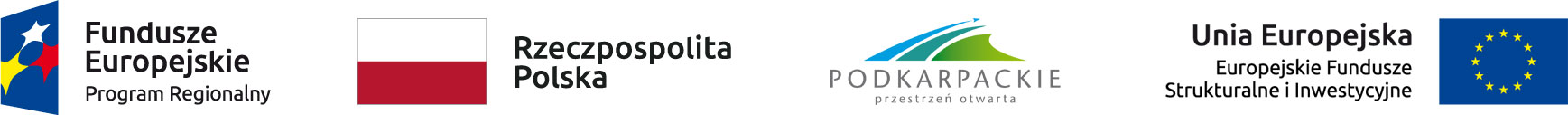 Opis zmian Szczegółowego Opisu Osi Priorytetowych Regionalnego Programu Operacyjnego Województwa Podkarpackiego na lata 2014-2020Zmiany wprowadzone do SZOOP RPO WP 2014-2020 (w porównaniu do dokumentu przyjętego przez Zarząd Województwa Podkarpackiego w dniu 25 lipca 2023 r.) obejmują modyfikacje wynikające z RPO WP na lata 2014-2020, przyjętego 16 sierpnia 2023 r. uchwałą Nr 515/10814/23 Zarządu Województwa Podkarpackiego w Rzeszowie, w związku z decyzją wykonawczą Komisji Europejskiej z dnia 2 sierpnia 2023 r. nr C(2023) 5399 zmieniającą decyzję wykonawczą C(2015) 910 zatwierdzającą niektóre elementy programu operacyjnego „Regionalny Program Operacyjny Województwa Podkarpackiego na lata 2014-2020” do wsparcia z Europejskiego Funduszu Rozwoju Regionalnego i Europejskiego Funduszu Społecznego w ramach celu „Inwestycje na rzecz wzrostu i zatrudnienia” dla regionu podkarpackiego w Polsce (decyzja notyfikowana stronie polskiej 3 sierpnia 2023 r.) tj.: Zmiany w zakresie EFRR:Realokacje środków:OP I. Konkurencyjna i innowacyjna gospodarka - przesunięcie alokacji z Działania 1.2 Badania przemysłowe, prace rozwojowe oraz ich wdrożenia w kwocie 1 162 240 euro oraz z Działania 1.3 Promowanie przedsiębiorczości w kwocie 1 616 560 euro (łącznie 2 778 800 euro) do OP VI. Spójność przestrzenna i społeczna (do Poddziałania 6.2.1 Infrastruktura ochrony zdrowia),OP III. Czysta energia – przesunięcie alokacji z Działania 3.1 Rozwój OZE w kwocie 1 479 200 euro do OP VI. Spójność przestrzenna i społeczna (Poddziałanie 6.2.1 Infrastruktura ochrony zdrowia),OP IV. Ochrona środowiska naturalnego i dziedzictwa kulturowego przesunięcie alokacji z Działania 4.2 Gospodarka odpadami w kwocie 170 460 euro oraz z Działania 4.5 Różnorodność biologiczna w kwocie 395 430 euro (łącznie 565 890 euro) do Działania 4.1 Zapobieganie i zwalczanie zagrożeń - realokacja środków do Działania 4.1 umożliwi zwiększenie dofinansowania UE w projekcie pn. „Rozbudowa systemu łączności Państwowej Straży Pożarnej województwa podkarpackiego dla potrzeb usprawnienia koordynacji działań ratowniczo-gaśniczych”,OP V. Infrastruktura komunikacyjna – przesunięcie do Działania 5.3 Infrastruktura kolejowa wolnych środków z Działania 5.4 Niskoemisyjny transport miejski oraz Działania 5.5 Niskoemisyjny transport miejski – Zintegrowane Inwestycje Terytorialne w kwocie 385 200 euro (232 990 euro z Działania 5.4 oraz 152 210 euro z Działania 5.5) i oszczędności w kwocie 23 795 euro z Działania 5.2 Infrastruktura terminali przeładunkowych. Środki w łącznej kwocie 408 995 euro przesuwane są do Działania 5.3 w celu zabezpieczenia potrzeb finansowych w projekcie pn. „Zakup taboru kolejowego do wykonywania przewozów pasażerskich na terenie Województwa Podkarpackiego – etap II”, gdzie poziom dofinansowania UE stanowi jedynie 46% wydatków kwalifikowalnych.OP VI. Spójność przestrzenna i społeczna - zwiększenie alokacji w łącznej kwocie 4 258 000 euro na Poddziałaniu 6.2.1 Infrastruktura ochrony zdrowia realokowanej z OP I. Konkurencyjna i innowacyjna gospodarka z Działania 1.2 Badania przemysłowe, prace rozwojowe oraz ich wdrożenia w kwocie 1 162 240 euro, z Działania 1.3 Promowanie przedsiębiorczości w kwocie 1 616 560 euro, a także z OP III. Czysta energia z Działania 3.1 Rozwój OZE w kwocie 1 479 200 euro), OP VI. Spójność przestrzenna i społeczna - przesunięcie alokacji z Działania 6.1 Rozwój potencjału endogenicznego regionu w kwocie 193 880 euro oraz z Działania 6.3 Rewitalizacja przestrzeni regionalnej w kwocie 576 287 euro do Działania 6.4 Infrastruktura edukacyjna, Poddziałanie 6.4.4 Instytucje popularyzujące naukę (proponowana zmiana alokacji ma na celu zwiększenie wartości dofinansowania UE projektu pn. "Utworzenie podkarpackiego centrum nauki", a tym samym częściowe zagospodarowanie wolnej alokacji w osi VI). Możliwe jest zwiększenie dofinansowania tego projektu z poziomu 84,9% do 89,69%. OP XI REACT-EU - przesunięcie wolnych środków z Działania 11.3 Modernizacja energetyczna budynków użyteczności publicznej – REACT-EU w kwocie 174 300 euro do Działania 11.4 Infrastruktura Pomocy Społecznej - REACT-EU oraz z Działania 11.1 Podniesienie efektywności i dostępności e-usług - REACT-EU do Działania 11.2 Rozwój OZE- REACT-EU w kwocie 323 321 euro.Zmiany w zakresie EFS:Realokacje środków z OP VII. Regionalny rynek pracy w łącznej kwocie 7 160 103 euro z:Działania 7.2 Poprawa sytuacji osób bezrobotnych na rynku pracy – projekty pozakonkursowe -PUP) część w kwocie 6 399 089 euro do:PI 9iv do Działania 8.3 Zwiększenie dostępu do usług społecznych i zdrowotnych - kwota 5 528 717 euro,PI 10iv  do Działanie 9.5 Podnoszenie kompetencji osób dorosłych w formach pozaszkolnych - kwota 870 372 euro,Działania 7.3 Wsparcie rozwoju przedsiębiorczości  w kwocie 761 014 euro do: PI 9v Działania 8.5 Wspieranie rozwoju sektora ekonomii społecznej w regionie.OP VII. Regionalny rynek pracy - przesunięcia w ramach tej samej osi w kwocie 
1 182 680 euro do PI 8i do Działania 7.1 Poprawa sytuacji osób bezrobotnych na rynku pracy – projekty konkursowe, pochodzące z działań:PI 8iii kwota 52 461 euro - Działanie 7.3 Wsparcie rozwoju przedsiębiorczości,PI 8iv kwota 415 755 euro - Działanie 7.4 Rozwój opieki żłobkowej w regionie,PI 8v kwota 369 000 euro na Działanie 7.5 Rozwój kompetencji pracowników sektora MŚP,PI 8vi kwota 321 990 euro na Działanie 7.6 Programy profilaktyczne i zdrowotne w regionie,PI 8iii kwota 23 474 euro na Działanie 7.7 Wsparcie rozwoju przedsiębiorczości – ZIT. Realokacje środków do OP VIII. Integracja społeczna w łącznej kwocie 6 289 731 euro z OP VII do:PI 9iv Działania 8.3 Zwiększenie dostępu do usług społecznych i zdrowotnych- kwota 5 528 717 euro,PI 9v Działania 8.5 Wspieranie rozwoju sektora ekonomii społecznej w regionie - kwota 761 014 euro.OP VIII. Integracja społeczna przesunięcia w ramach tej samej osi:PI 9i kwota 910 876 euro z Działania 8.10 Aktywna integracja osób uciekających z Ukrainy do PI 9v Działanie 8.5 Wspieranie rozwoju sektora ekonomii społecznej w regionie,PI 9i   kwota 821 674 euro z Działania 8.10 – Aktywna integracja osób uciekających z Ukrainy w związku z wystąpieniem skutków kryzysu wywołanego konfliktem zbrojnym na terenie Ukrainy do PI 9iv Działanie 8.3 Zwiększenie dostępu do usług społecznych i zdrowotnych.OP IX. Jakość edukacji i kompetencji w regionie -realokacja środków w kwocie 870 372 euro z Działania 7.2 Poprawa sytuacji osób bezrobotnych na rynku pracy – projekty pozakonkursowe -PUP) do PI 10iv Działanie 9.5 Podnoszenie kompetencji osób dorosłych w formach pozaszkolnych. Rekalkulację wartości docelowej wskaźnika, wynikającą z realokacji środków (zmiana w załączniku nr 2- Tabela wskaźników).Poza zmianami wynikającymi z modyfikacji Programu, IZ RPO WP uwzględniła w SZOOP przesunięcia niezagospodarowanych, wolnych środków w OP XI REACT-EU, tj. realokację niewykorzystanych środków przez GOPR (z Działania 11.3 Modernizacja energetyczna budynków użyteczności publicznej – REACT-EU (2 717 792 euro) do Działania 11.2 Rozwój OZE (2 669 960 euro) i Działania 11.4 Infrastruktura Pomocy Społecznej - REACT-EU (47 832 euro)).Jednocześnie, wykreślono z załącznika nr 5 pn. Wykaz projektów zidentyfikowanych przez IZ RPO WP 2014-2020 w ramach trybu pozakonkursowego projekt pn. Modernizacja energetyczna budynków użytkowanych przez Grupę Regionalną GOPR Grupę Bieszczadzką w Sanoku i Ustrzykach Górnych (poz. 97).W/w zmiany zostały uwzględnione m.in. w opisach poszczególnych działań oraz tabelach finansowych. Zmieniony SZOOP RPO WP 2014-2020, o którym mowa powyżej jest stosowany od dnia 
19 września 2023r. Rzeszów, 19.09.2023 r.